Предмет – русский язык                                                                 Класс-2УМК – Образовательная система «Школа 2100»Тема: Предлоги. Тип урока – урок общеметодологической направленности.
Цель учителя: Создать условия для  встраивания учащимися знаний о предлогах в систему знаний по разным группам слов (по частям речи).Планируемый результат урока: умеют встраивать  знания о предлог в систему знаний,  по словам разных групп (концептуальная таблица).Ход урока1этап мотивации (организационный момент)                                            -Мы будем на уроке думать?(Да)-А может, будем спать?(Нет)-Мы будем рассуждать?(Да)-А в облаках летать?(Нет)-Друг другу будем помогать?(Да)2 Этап актуализации и фиксирования индивидуального затрудненияСлайд №2 (таблица)-Рассмотрите таблицу. Чего в ней не хватает? (В таблице много пустых ячеек)-Посмотрите по вертикали столбцы, по горизонтали строчки.-Какой столбик полностью пустой? (Последний столбик пустой)-Как бы вы назвали этот столбик? (Предлог)Целеполагание-Какая тема урока?-Подпишите последний столбик в таблице (Предлог)-Какую цель поставим на этот урок? Если у нас табличка полупустая? (Мы на уроке будем заполнять таблицу)-А чем вы будете заполнять таблицу? (знаниями)- Мы ещё не встраивали,  (помещали) знания по предлогам в таблицу. -Значит, сегодня на уроке мы будем заполнять таблицу знаниями о предлогах.3 Этап закрепления с проговариванием во внешней речи.3.1 Слайд №3Прочитайте слова. - На какую тему эти слова?  (семья)                       - Почему люди живут семьями? (Семья – самое дорогое для каждого человека. Семья для человека- его поддержка, защита, школа жизни.)-Определите букву, которая встречается в каждом слове. Какая это буква? (В каждом слове встречается буква О). Сколько раз она встречается?Слайд №4,53.2 Словарная работа   - Какие предлоги с буквой «О» вы знаете? Назовите их.- Назовите предлоги, состоящие из 1 буквы, из 2, 3 букв.   - Расшифруйте слова, в каждой группе маленькая карточка.(слова записаны на слайде): тоец,  чкаводе  ратсес  атрб  аамм   - На какой вопрос отвечают эти слова? Что общего у этих слов? (отвечают на одинаковый вопрос)4. Этап включения изученного в систему.4.1 Групповая работа- Назовите отгаданные слова  с разными  предлогами. Каждая группа своё слово, по очереди, не повторяя предлоги, чётко проговаривая.(У отца, для отца, за отцом, к отцу.К девочке, с девочкой, от девочки).- Возьмите таблички, заполните первые 5 столбиков. Командир проверяет в группе и сообщает «В моей группе…»4.2 Работа с листом самооценки№1 в листе самооценки-Проверка по эталону -Какую ячейку в таблице вы можете заполнить по первому заданию?№2  Карточка, сверка по эталону-Можно только из предлогов составить предложение? Почему?-Помогло ли вам задание для заполнения пустых ячеек в таблице?(Да)4.3 Физминутка- Если я произнесу имя существительное - вы поднимете руки вверх, если предлог – руки в сторону.Учитель произносит слова:  добро, о,  любовь, без, под,  ласка, нежность, около,  мама, над, день, про,  семья, об, сердце.№3 Какое умение проверяет задание? (Умение составлять предложение с помощью предлогов)- Составь предложение из слов, исправь ошибки, вставь недостающее слово. Запиши предложение.Ворона, сидит, веткаПроверка по эталону.4.4 Работа с пословицами    (Пословицы записаны на слайде). - Найдите пословицы, которые имеют одинаковый смысл.1) Старый друг лучше новых двух.2)  Вся семья вместе, так и душа на месте.3)  Ссора в семье до первого взгляда.-Как вы понимаете эти пословицы?(Объясняют значение пословиц)- Какое задание можете предложить выполнить своему товарищу? Составьте задание в соответствии с темой урока.   (Ответы детей)   - А я предлагаю выполнить такое задание: “Найдите  пословицу с двумя предлогами”.(Дети хором читают пословицу, записывают, обозначают орфограмму пробел).-Посчитайте баллы на листе самооценки. Переведите в отметку. Командиры групп сообщите о результатах.-Какую цель мы ставили на урок?-Какой вывод по таблице можно сделать, относительно предлога?Вывод: Предлог - маленькое слово, ничего не обозначает, но очень важное. Служит для связи слов в предложении.Урок закончен.Таблица (готовая)ТаблицаЛист самооценки для 2 класса                                  Фамилия, имя __________________________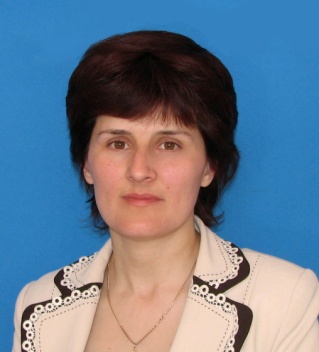 учитель начальных классоввысшей квалификационной категорииМБОУ Дзержинская СОШ №1Зверева Людмила ИвановнаУрок русского языка во 2 классе.Предметный результат:Метапредметный результат:Находит в предложении предлоги.Сравнивает разные группы слов русского языка (с помощью учителя)Пишет предлоги со словами раздельно.Классифицирует по заданным критериямГрафически обозначает орфограмму.Делает  выводы в результате  работыИспользует предлог для связи слов в предложении.Формулирует цель деятельности на уроке с помощью учителя; Самостоятельно осуществляет контроль и оценивает правильность выполнения действия,Основания для сравненияСлова предметыСлова-признакиСлова-действияСлова-чувстваПредлогиЧто обозначают?ПредметыПризнаки предметовДействия предметовВыражают чувства, но не называют их.____________На какой вопрос отвечают?Кто? Что?Какой?Какая?Какое?Какие?Что делать?Что сделать?_______________________Употребляются самостоятельно?ДаНетДаДаНетИзменяются?ДаДаДаНетНетРоль в предложенииСлужат для связи слов в предложенииОснования для сравненияСлова предметыСлова-признакиСлова-действияСлова-чувстваПредлогиЧто обозначают?ПредметыПризнаки предметовДействия предметовВыражают чувства, но не называют их.____________На какой вопрос отвечают?Кто? Что?Какой?Какая?Какое?Какие?Что делать?Что сделать?_______________________Употребляются самостоятельно?ДаНетДаДаНетИзменяются?ДаДаДаНетНетРоль в предложенииСлужат для связи слов в предложении.тоецчкаводеатрбратсесааммЗаданиеПроверяемое умениеКритерии оцениванияОтвет по заданию.Шкала оценивания(0 б. или 1 б.)Вывод  о сформированности умения1. Найди «лишнее» слово. Что оно обозначает?зимавсугробснегВыделяю   предлог, «лишнее» слово по признакам.1.Нахожу признаки, по которому отличаю слово.Умение использовать предлог в речи сформировано, если есть соответствие всем 9 критериям (11 б. – отметка 5)Умение использовать предлог в речи формируется, если есть соответствие  8-5 критериям       (8-10 б. – отметка 4)(6-7 б. отметка 3)Умение использовать предлог в речи не сформировано, если есть соответствие менее 4 критериям  (менее 5 б. –отметка 2)1. Найди «лишнее» слово. Что оно обозначает?зимавсугробснегВыделяю   предлог, «лишнее» слово по признакам.2.Записываю «лишнее» слово.Умение использовать предлог в речи сформировано, если есть соответствие всем 9 критериям (11 б. – отметка 5)Умение использовать предлог в речи формируется, если есть соответствие  8-5 критериям       (8-10 б. – отметка 4)(6-7 б. отметка 3)Умение использовать предлог в речи не сформировано, если есть соответствие менее 4 критериям  (менее 5 б. –отметка 2)2.Выбери и вставь вместо пропусков нужные  предлоги(карточка № 2)Использую предлоги в речи.1.Правильно вставил предлоги в 1 предложении.Умение использовать предлог в речи сформировано, если есть соответствие всем 9 критериям (11 б. – отметка 5)Умение использовать предлог в речи формируется, если есть соответствие  8-5 критериям       (8-10 б. – отметка 4)(6-7 б. отметка 3)Умение использовать предлог в речи не сформировано, если есть соответствие менее 4 критериям  (менее 5 б. –отметка 2)2.Выбери и вставь вместо пропусков нужные  предлоги(карточка № 2)Использую предлоги в речи.2.Правильно вставил предлоги во 2 предложенииУмение использовать предлог в речи сформировано, если есть соответствие всем 9 критериям (11 б. – отметка 5)Умение использовать предлог в речи формируется, если есть соответствие  8-5 критериям       (8-10 б. – отметка 4)(6-7 б. отметка 3)Умение использовать предлог в речи не сформировано, если есть соответствие менее 4 критериям  (менее 5 б. –отметка 2)2.Выбери и вставь вместо пропусков нужные  предлоги(карточка № 2)Использую предлоги в речи.3.Правильно вставил предлоги в 3 предложенииУмение использовать предлог в речи сформировано, если есть соответствие всем 9 критериям (11 б. – отметка 5)Умение использовать предлог в речи формируется, если есть соответствие  8-5 критериям       (8-10 б. – отметка 4)(6-7 б. отметка 3)Умение использовать предлог в речи не сформировано, если есть соответствие менее 4 критериям  (менее 5 б. –отметка 2)3. Составь предложение из слов, исправь ошибки, вставь недостающее слово. Запиши предложение.Ворона, сидит, веткаИспользую предлог для связи слов в предложении.1.Подбираю  подходящий по смыслу предлог.__________________________Умение использовать предлог в речи сформировано, если есть соответствие всем 9 критериям (11 б. – отметка 5)Умение использовать предлог в речи формируется, если есть соответствие  8-5 критериям       (8-10 б. – отметка 4)(6-7 б. отметка 3)Умение использовать предлог в речи не сформировано, если есть соответствие менее 4 критериям  (менее 5 б. –отметка 2)3. Составь предложение из слов, исправь ошибки, вставь недостающее слово. Запиши предложение.Ворона, сидит, веткаИспользую предлог для связи слов в предложении.2.Изменяю окончание.Умение использовать предлог в речи сформировано, если есть соответствие всем 9 критериям (11 б. – отметка 5)Умение использовать предлог в речи формируется, если есть соответствие  8-5 критериям       (8-10 б. – отметка 4)(6-7 б. отметка 3)Умение использовать предлог в речи не сформировано, если есть соответствие менее 4 критериям  (менее 5 б. –отметка 2)3. Составь предложение из слов, исправь ошибки, вставь недостающее слово. Запиши предложение.Ворона, сидит, веткаИспользую предлог для связи слов в предложении.3.Правильно записываю предложение (с заглавной буквы, с точкой).Умение использовать предлог в речи сформировано, если есть соответствие всем 9 критериям (11 б. – отметка 5)Умение использовать предлог в речи формируется, если есть соответствие  8-5 критериям       (8-10 б. – отметка 4)(6-7 б. отметка 3)Умение использовать предлог в речи не сформировано, если есть соответствие менее 4 критериям  (менее 5 б. –отметка 2)Аккуратность.Итого:    б.Отметка